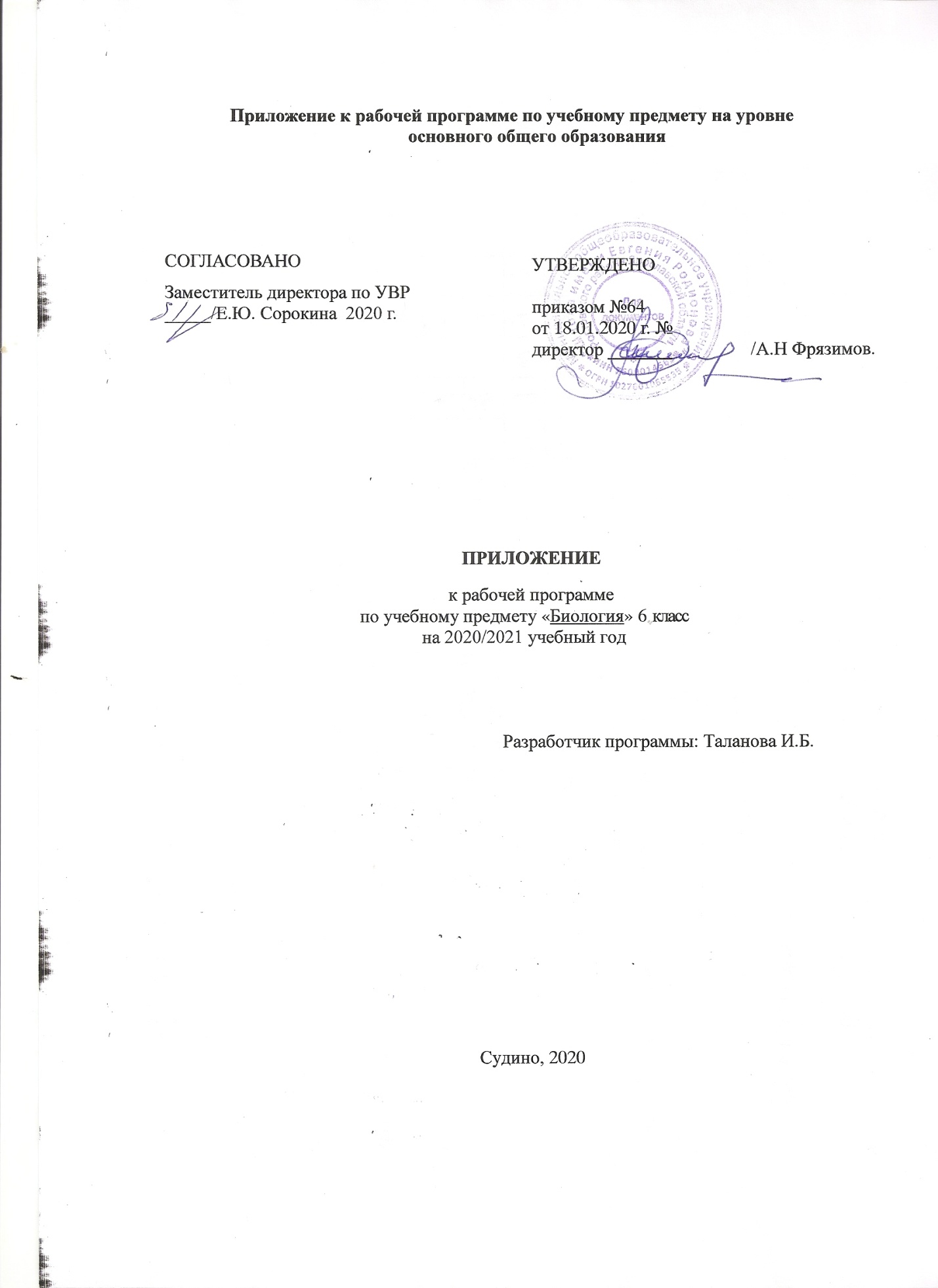 Пояснительная запискаПриложение к рабочей программе по предмету «Биология» 6  класс составлено на основании:- Методических рекомендаций по организации образовательного процесса общеобразовательных организаций на уровне основного общего образования на основе результатов Всероссийских проверочных работ, проведенных в сентябре-октябре 2020 г;- Аналитической справки по результатам проведения всероссийской проверочной работы по биологии за курс 5 класса. В соответствии с Федеральным законом от 29 декабря 2012 г. № 273-ФЗ «Об образовании в Российской Федерации» (Собрание законодательства Российской Федерации, 2012, № 53, ст. 7598; 2020, № 9, ст. 1137), с Правилами осуществления мониторинга системы образования, утвержденных постановлением Правительства Российской Федерации от 5 августа 2013 г. № 662, приказом Федеральной службы по надзору в сфере образования и науки, Министерства просвещения Российской Федерации и Министерства науки и высшего образования Российской Федерации от 18 декабря 2019 г. № 1684/694/1377 «Об осуществлении Федеральной службой по надзору в сфере образования и науки, Министерством просвещения Российской Федерации и Министерством науки и высшего образования Российской Федерации мониторинга системы образования в части результатов национальных и международных исследований качества образования и иных аналогичных оценочных мероприятий, а также результатов участия обучающихся в указанных исследованиях и мероприятиях», в целях оказания методической помощи при реализации образовательных программ основного общего образования на основе результатов Всероссийских проверочных работ (далее – ВПР), проведенных в сентябре-октябре 2020 г.По результатам анализа проведенной проверочной работы по биологии за курс 5 класса выявлены элементы содержания, усвоенные  на недостаточном уровне. Требуется коррекция:формулировать роль определенного биологического процесса в жизни растениязнание биологических наук и изучаемых ими областейзнание устройства оптических приборов и функций отдельных частейумение находить недостающую информацию для описания важнейших процессов жизнедеятельностиможно сделать следующие выводы: материал, пройденный за год, усвоен на среднем уровне, это связано со слабым уровнем практического применения биологических знаний, низкой познавательной деятельностью, возникли затруднения при обосновании выбора ответа из различных видов информационных материалов, в том числе сложности в работе с графической.Изменения, вносимые в рабочую программу путем включения в освоение нового учебного материала и формирование соответствующих планируемых результатов с теми умениями и видами деятельности, которые по результатам ВПР в сентябре-октябре 2020 были выявлены как проблемные поля. Дата урокаТема урокаПланируемые результатыСодержание21.12Минеральное (почвенное) питание1.формулировать роль определенного биологического процесса в жизни растения2.	знание биологических наук и изучаемых ими областей4.	умение находить недостающую информацию для описания важнейших процессов жизнедеятельностиРоль питания в жизни растения. Особенности питания растения. Минеральное (почвенное) питание. Механизм почвенного питания. Значение минеральных веществ для растения11.01Воздушноепитание(фотосинтез)1.формулировать роль определенного биологического процесса в жизни растения 3.	знание устройства оптических приборов и функций отдельных частейОсобенности воздушного питания (фотосинтеза) растений. Условия протекания фотосинтеза. Значение фотосинтезав природе18.01Дыхание1.формулировать роль определенного биологического процесса в жизни растения3.	знание устройства оптических приборов и функций отдельных частей4.	умение находить недостающую информацию для описания важнейших процессов жизнедеятельностиЗначение дыхания в жизни растения.Газообмен. Роль устьиц, чечевичек имежклетников в газообмене у растений.Сравнение дыхания и фотосинтеза. Лабораторная работа 14 «Дыхание»25.01Транспорт веществ.Испарение воды1.формулировать роль определенного биологического процесса в жизни растения3.	знание устройства оптических приборов и функций отдельных частей4.	умение находить недостающую информацию для описания важнейших процессов жизнедеятельностиПередвижение веществ у растений. Проводящая функция стебля. Передвижение воды, минеральных веществ врастении. Корневое давление. Испарение воды листьями. Лабораторные работы 15,16,17,18«Корневое давление», «Передвижение воды и минеральных веществ»,«Передвижение органических веществ»,«Испарение воды листьями»